MOTTO Sebaik-baiknya kita, kita semua berpotensi menjadi buruk...Seburuk-buruknya kita, kita semua berpotensi menjadi baik...Karya ini kuperuntukkan untuk mereka yang memberi arti di dalam hidupku...Terima kasih (^_^)PERNYATAAN KEASLIAN SKRIPSISaya yang bertanda tangan dibawah ini:Nama		: FADHILLAHNIM		: 104 404 079Jurusan 	: Psikologi Pendidikan dan BimbinganFakultas	: Ilmu Pendidikan Judul Skripsi	:	Pengaruh Latihan Berpikir Positif terhadap Efikasi Diri Akademik Siswa SMP Kartika XX-2 Wirabuana Makassar.Menyatakan dengan sebenarnya bahwa skripsi yang saya tulis ini benar merupakan hasil karya sendiri dan bukan merupakan pengambilalihan tulisan atau pikiran orang lain yang saya akui sebagai hasil tulisan atau pikiran sendiri.Apabila dikemudian hari terbukti atau dapat dibuktikan bahwa skripsi ini hasil jiplakan, maka saya bersedia menerima sanksi atas perbuatan tersebut sesuai ketentuan yang berlaku.Makassar,            Juni 2014Yang Membuat Pernyataan          FADHILLAHABSTRAKFadhillah. 2014. Pengaruh Latihan Berpikir Positif terhadap Efikasi Diri Akademik Siswa SMP Kartika XX-2 Wirabuana Makassar. Skripsi dibimbing oleh Dra. Hj. Kustiah Sunarty, M.Pd dan Prof. Dr. H. Alimuddin Mahmud, M.Pd Jurusan Psikologi Pendidikan dan Bimbingan Fakultas Ilmu Pendidikan Universitas Negeri Makassar.Penelitian ini menelaah tentang pengaruh latihan berpikir positif terhadap efikasi diri akademik siswa SMP Kartika XX-2 Wirabuana Makassar. Masalah utama penelitian ini adalah: (1) Bagaimana gambaran tingkat efikasi diri akademik siswa sebelum dan setelah dilaksanakan latihan berpikir positif pada siswa SMP Kartika XX-2 Wirabuana Makassar? (2) Apakah ada pengaruh latihan berpikir positif terhadap efikasi diri akademik siswa SMP Kartika XX-2 Wirabuana Makassar?.Tujuan penelitian ini adalah: (1) Untuk mengetahui gambaran tingkat efikasi diri akademik siswa sebelum dan setelah dilaksanakan latihan berpikir positif pada siswa SMP Kartika XX-2 Wirabuana Makassar. (2) Untuk mengetahui pengaruh latihan berpikir positif terhadap efikasi diri akademik siswa SMP Kartika XX-2 Wirabuana Makassar.Penelitian ini merupakan penelitian eksperimen yang bersifat kuantitatif dengan menggunakan disain eksperimen One-Group Pretest-Posttest Design. Populasi dalam penelitian ini sebanyak 30 orang, dan jumlah sampel sebanyak 12 orang. Instrumen pengukuran menggunakan angket dan observasi. Teknik analisis data menggunakan analisis nonparametrik, yaitu uji Wilcoxon.Hasil penelitian ini menunjukkan bahwa: (1) Tingkat efikasi diri akademik siswa di SMP Kartika XX-2 Wirabuana Makassar sebelum diterapkan latihan berpikir positif berada pada kategori rendah, dan sesudah diterapkan latihan berpikir positif tingkat efikasi diri akademik siswa mengalami peningkatan, yaitu berada pada kategori tinggi. (2) Latihan berpikir positif dapat meningkatkan efikasi diri akademik siswa SMP Kartika XX-2 Wirabuana Makassar, artinya ada pengaruh latihan berpikir positif terhadap efikasi diri akademik siswa SMP Kartika XX-2 Wirabuana Makassar. PRAKATA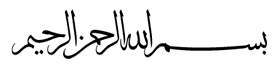 Segala puji bagi Allah SWT, karena atas segala petunjuk  dan rahmat-Nya sehingga penulis dapat menyelesaikan penyusunan skripsi ini. Skripsi ini berjudul “Pengaruh Latihan Berpikir Positif terhadap Efikasi Diri Akademik Siswa SMP Kartika X-2 Wirabuana Makassar”. Penulisan skripsi ini dimaksudkan sebagai persyaratan dalam penyelesaian studi pada Jurusan Psikologi Pendidikan dan Bimbingan Fakultas Ilmu Pendidikan Universitas Negeri Makassar.	Selama penulisan skripsi ini, penulis menghadapi berbagai hambatan dan persoalan, dikarenakan waktu, biaya, tenaga serta kemampuan penulis yang sangat terbatas. Namun berkat bimbingan, motivasi, bantuan dan sumbangan pemikiran dari berbagai pihak, segala hambatan dan tantangan yang dihadapi penulis dapat teratasi. Oleh karena itu, dengan penuh hormat penulis mengucapkan  terima kasih kepada Dra. Hj. Kustiah Sunarty, M.Pd dan Prof. Dr. H. Alimuddin Mahmud, M.Pd, masing-masing selaku pembimbing I dan pembimbing II yang telah banyak meluangkan waktu dan tenaga dalam memberikan arahan, petunjuk dan motivasi kepada penulis mulai dari penyusunan usulan penelitian hingga selesainya skripsi ini. Selanjutnya ucapan yang sama dihaturkan kepada: Prof. Dr. H. Arismunandar, M.Pd sebagai Rektor UNM atas segala kesempatan yang diberikan kepada penulis untuk menimba ilmu di Universitas Negeri Makassar.Dr. H. Ismail Tolla, M. Pd sebagai Dekan Fakultas Ilmu Pendidikan Universitas Negeri Makassar. Drs. H. Muhammad Anas Malik, M.Si dan Dr. Abdul Saman, M.Si Kons, masing-masing sebagai Ketua Jurusan dan Sekretaris Jurusan Psikologi Pendidikan dan Bimbingan atas segala bantuannya dalam administrasi maupun dalam perkuliahan.Bapak dan Ibu Dosen Fakultas Ilmu Pendidikan, khususnya Jurusan Psikologi Pendidikan dan Bimbingan yang telah mendidik dan memberikan bekal ilmu pengetahuan kepada penulis.Kepala sekolah SMP Kartika XX-2 Wirabuana Makassar yang telah memberikan izin melakukan penelitian pada sekolah yang dipimpinnya, guru-guru, koordinator BK, serta siswa khususnya kelas VII yang telah membantu dalam melaksanakan penelitian ini. Teristimewa kepada kedua orangtuaku tercinta, Ayahanda Syaifuddin dan (Alm) Ibunda Nuraini yang senantiasa mencurahkan perhatian dan kasih sayangnya dalam mendidik dan membesarkan penulis yang disertai dengan iringan doa yang tak pernah berhenti mengiringi perjalanan penulis menyelesaikan studi serta tetes demi tetes keringat untuk mengumpulkan finansial demi kelancaran studi penulis.Spesial kepada saudara-saudaraku tercinta, Nurul Latifah Kurnia Putri, Muh. Imam Mujahiddin, Amirullah, Nur Alim, Siti Fatima Azzahrah yang selalu memberikan perhatian dan keceriaan serta keluarga besarku atas doa dan dukungannya. Sahabat-sahabatku Quarter N, teman masaku (Tari, Erma, Uchy, Nhirma, Asma, Maya, Dinda, Ai, Wi L, Wi B, Unhy, Iis, Gita, Nisa), sahabat kuliah (Ira, Chy, Dira, Dj, Aina, Mala, LC), posko KKN (Wati, Indah, Tini, Devi), anak kos (kak Leni, kak Ani, kak Dyah, Kak Juni, Leni, Uni, Ria) dan Dizhaq. Terimakasih atas motivasi dan kebersamaannya dalam menemaniku saat suka dan duka, dan atas segala canda, tawa, dan kegilaan kalian selama ini yang tak akan penulis lupakan.Teman-teman angkatan 2010 khususnya kelas B, terima kasih atas kebersamaannya mulai semester pertama sampai sekarang.Kepada semua pihak yang tidak sempat penulis sebutkan namanya, namun telah membantu penulis dalam penyelesaian studi. Semoga skripsi ini bermanfaat sebagai bahan masukan dan informasi bagi pembaca, dan semoga kebaikan dan keikhlasan serta bantuan dari semua pihak bernilai ibadah di sisi Allah SWT. Amin.	     	  Makassar,      Juni 2014Penulis